附件：   移出经营异常名录操作指南一、操作流程    第一步：进入国家企业信用信息系统（海南）首页后，页面样式如图所示: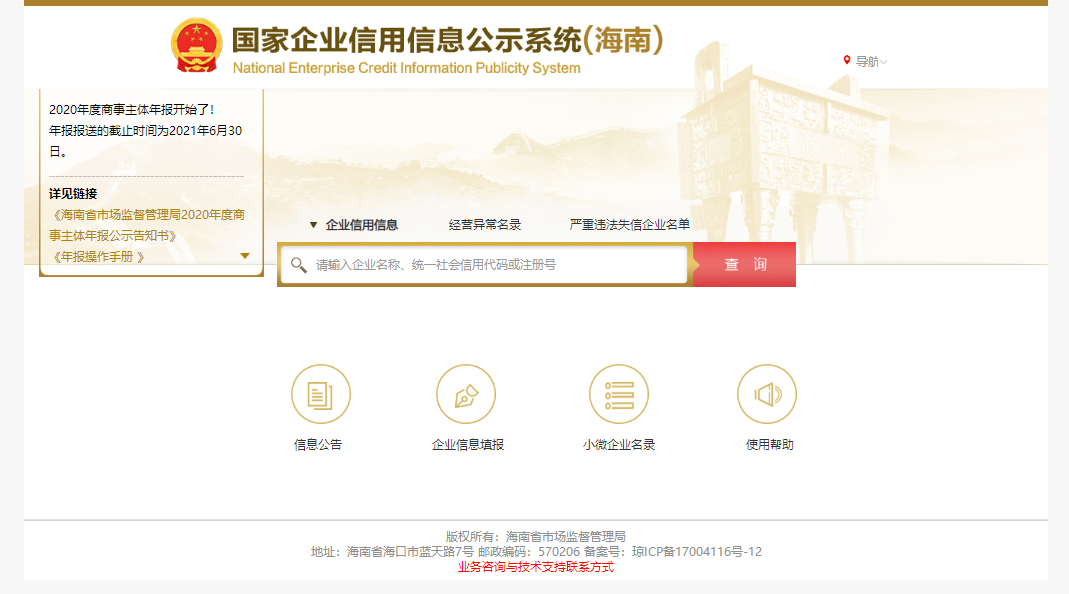     第二步：在首页选择企业信息填报后，进入商事主体登录界面。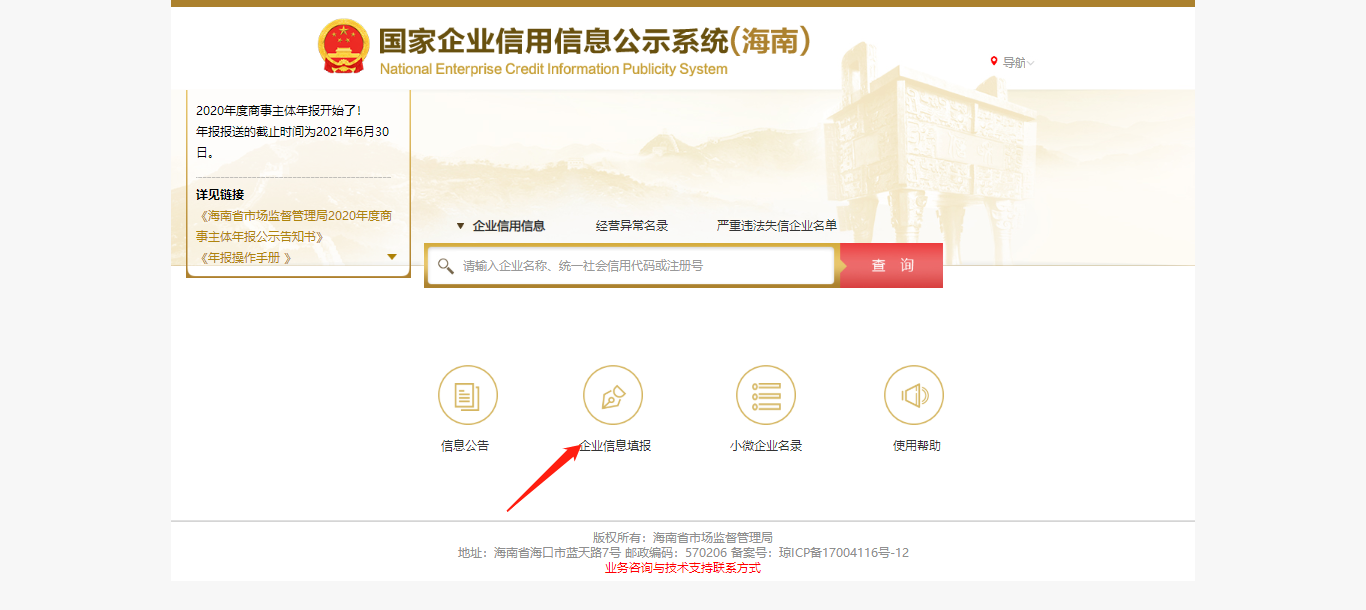 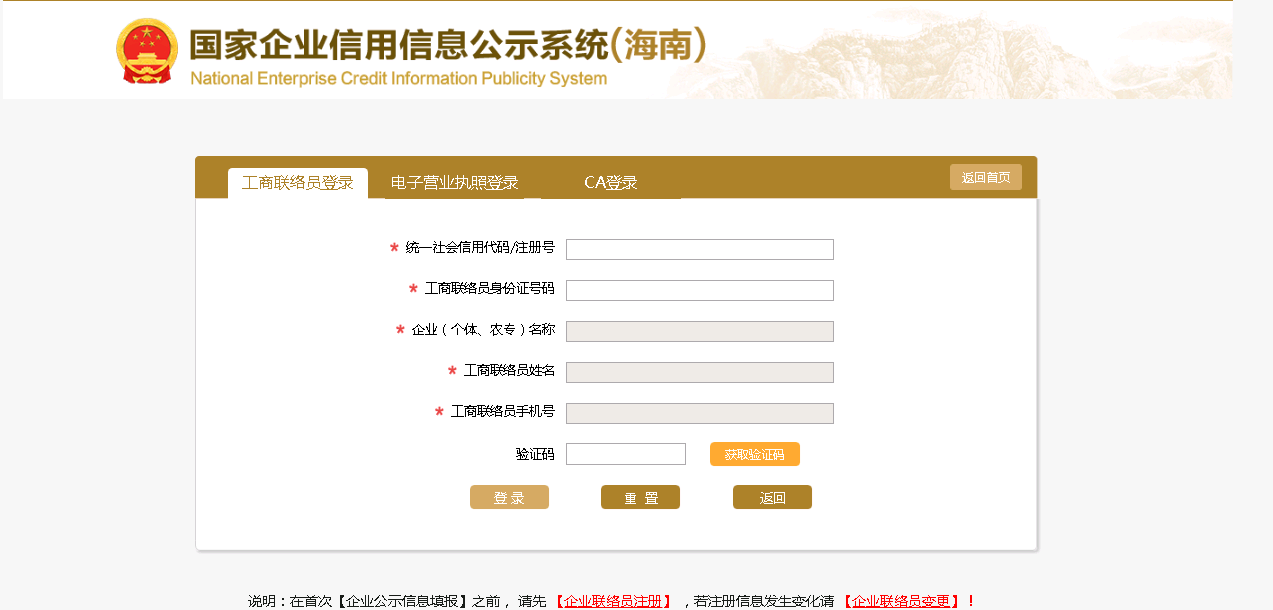 通过填写需要进行信用修复的商事主体信用代码、联络员身份证号、手机验证码等信息，即可登录国家企业信用信息公示系统（海南）频道。若无联络员，可进行联络员注册后，在进行登录。若联络员发生改变，可进行联络员变更。    第三步：点击信用信息修复模块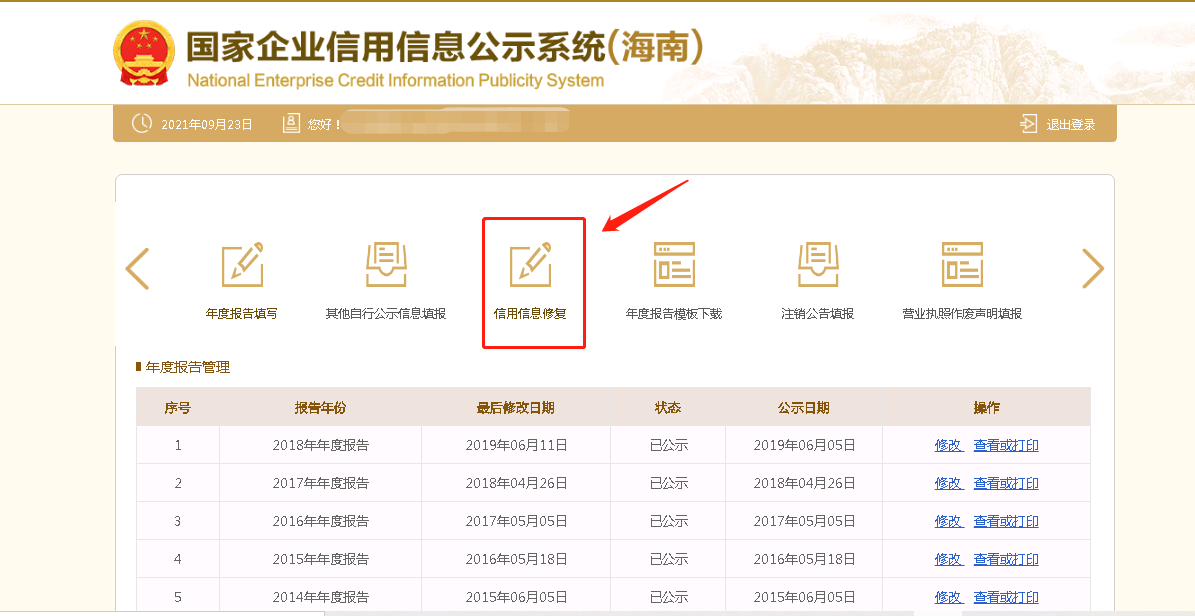     第四步：提交移出经营异常名录申请    进入信用信息修复模块后，勾选经营异常名录信息修复。填写信息如下：列入文号：经营异常名录的列入文号，可在国家企业信用信息公示系统（海南）—信息公告—经营异常名录列入公告中查询。列入日期：系统会根据填写的列入文号自动带出。列入经营异常名录原因：系统会根据填写的列入文号自动带出。作出决定机关：系统根据填写的列入文号自动带出。申请修复日期：为当日申请日期。信用修复材料：勾选申请修复申请书、守信承诺书、履行法定义务、纠正违法行为的相关材料（第二部分：相关材料清单）、其他材料，点击上传。（目前只支持图片格式jpg，png,jepg三种格式）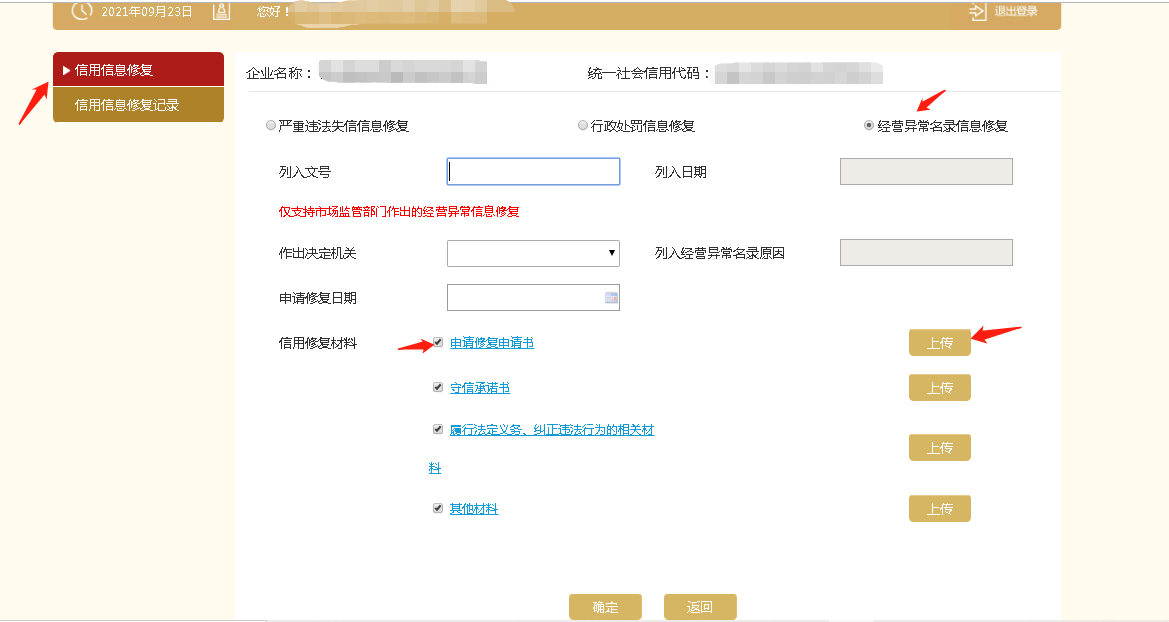 填写完相关信息，上传所有申请材料后，点击确定，即可提交。二、相关材料清单1.信用修复申请书；2.守信承诺书；3.委托书；4.登记住所（经营场所）的合法使用证明。三、各市县市场监管部门咨询电话部门业务咨询电话全省技术支持电话海口市市场监督管理局0898-659539914007965656三亚市市场监督管理局0898-88282331三沙市市场监督管理局0898-66730754儋州市市场监督管理局0898-23390135洋浦经济开发区市场监督管理局0898-28810691琼海市市场监督管理局0898-62925813文昌市市场监督管理局0898-63282077万宁市市场监督管理局0898-62138080东方市市场监督管理局0898-25580919五指山市场监督管理局0898-86627876乐东黎族自治县市场监督管理局0898-85597531澄迈县市场监督管理局0898-67628502临高县市场监督管理局0898-28280239定安县市场监督管理局0898-63808002屯昌县市场监督管理局0898-67832266陵水黎族自治县市场监督管理局0898-38321599昌江黎族自治县市场监督管理局0898-26632838保亭黎族苗族自治县市场监督管理局0898-38660673琼中黎族苗族自治县市场监督管理局0898-86232909白沙黎族自治县市场监督管理局0898-27715004